              Beverly Shores Building and Site Committee                                      Meeting Minutes                                                  February 18, 2017 The meeting was called to order at 8:30am at the Administration Building Roll Call: Present………. Hans Lagoni,  Ray Szarmach,  ,                                            David Wagner David Phelps                                  Not Present….. John Mackin                   Council Rep…..Brian O’Neal     1.  The Minutes of the  January 21, 2017 meeting was approved . .        2       436 East Bellevue   Site Plan Application----Veselcia .                          Block  82   Lots 17-18        .                Mr Veselcia, owner of the property who came before the Committee in January, presented his revised site drawing for a new house. The proposed construction, however, still falls within 25 feet of a designated wetland, which is violation of Section 155.223(A)(1).          The drawing currently shows a proposed prefab bridge spanning over the wetlands and right next to the edge of the road. The Building Commissioner stated that fixed installations are not allowed that close to the edge of town roads due to concern with snow plow accidents.             After some discussion, David Wagner moved to reject the site plan application which includes drawing, sheet1, prepared by Duneland Group and last dated January 30, 2017, due to it being in violation of Section 155.223(A)(1).  David Phelps seconded..           The Committee voted 4-0 to reject the site plan application and the Building Commissioner will prepare a Certificate of Rejection based upon this vote.             The applicant was informed by the Building Commissioner that a special permit is required from the BZA for construction within 25 feet of a wetland. However, the first step, after rejection from the Building Committee, is a meeting with the Plan Commission for them to verify the delineation of the wetland affected.           Projects in Construction Phase Beach                  New Const.           93%               815 Alyce               New Const           35%  121 E Lake Front     Rem/Site Work   35%     601 E Lake Front    Deck                    95%               821 E Lake Front    Int Rem               95%               4 E Fairwater           Add / Rem          80%   102 Wells                Shed                    97%   1 Oval                      Rem                    90%   2 Oval                      Add / Rem          95%   5 Drexwood             Addition             60%   107 Neptune            Garage                 25%   807 Alyce                Rem.                    15%               214 Davis                 Rem                    hold   3 W Stillwater          Add/Rem            hold   4 S Palmer                Add/Rem            hold Ray Szarmach made a motion to adjoin at 9:30am David Wagner seconded…..motion carried ----------------------------------------------- Hans Lagoni, Building Commissioner               Beverly Shores Building and Site Committee                                      Meeting Minutes                                                  February 18, 2017 The meeting was called to order at 8:30am at the Administration Building Roll Call: Present………. Hans Lagoni,  Ray Szarmach,  ,                                            David Wagner David Phelps                                  Not Present….. John Mackin                   Council Rep…..Brian O’Neal      	1.  The Minutes of the  January 21, 2017 meeting was approved . .        2       436 East Bellevue   Site Plan Application----Veselcia .                          Block  82   Lots 17-18        .                Mr Veselcia, owner of the property who came before the Committee in January, presented his revised site drawing for a new house. The proposed construction, however, still falls within 25 feet of a designated wetland, which is violation of Section 155.223(A)(1).          The drawing currently shows a proposed prefab bridge spanning over the wetlands and right next to the edge of the road. The Building Commissioner stated that fixed installations are not allowed that close to the edge of town roads due to concern with snow plow accidents.             After some discussion, David Wagner moved to reject the site plan application which includes drawing, sheet1, prepared by Duneland Group and last dated January 30, 2017, due to it being in violation of Section 155.223(A)(1).   David Phelps seconded..           The Committee voted 4-0 to reject the site plan application and the Building Commissioner will prepare a Certificate of Rejection based upon this vote.            The applicant was informed by the Building Commissioner that a special permit is required from the BZA for construction within 25 feet of a wetland. However, the first step, after rejection from the Building Committee, is a meeting with the Plan Commission for them to verify the delineation of the wetland affected.           Projects in Construction Phase Beach                  New Const.           93%               815 Alyce               New Const           35%  121 E Lake Front     Rem/Site Work   35%     601 E Lake Front    Deck                    95%               821 E Lake Front    Int Rem               95%               4 E Fairwater           Add / Rem          80%   102 Wells                Shed                    97% Oval                      Rem                    90% Oval                      Add / Rem          95% Drexwood             Addition             60%   107 Neptune            Garage                 25%   807 Alyce                Rem.                    15%               214 Davis                 Rem                    hold   W Stillwater          Add/Rem            hold S Palmer                Add/Rem            hold Ray Szarmach made a motion to adjoin at 9:30am David Wagner seconded…..motion carried ----------------------------------------------- Hans Lagoni, Building Commissioner Beverly Shores Building and Site CommitteeMeeting MinutesMarch 11, 2017The meeting was called to order at 8:30am at the Administration BuildingRoll Call: Present	Hans Lagoni, John Mackin, David PhelpsNot Present..... Ray Szarmach, David WagnerCouncil Rep.....Brian O'NealThe Minutes of the February18, 2017 meeting was approved .120 S Montana Building & Site Plan Application-—-Ganz Block 185 Lot 7Site Plan ApplicationMr Michael Ganz, general contractor for the project, presented his site plan drawing for a single story house with attached garage. The building parcel is over the required 20,000 square feet and the street frontage is over 100 feet. The yard setbacks are all in compliance. There are no steep slope or wet land issues.The following items are missing or need to be modified:The site plan is over two years old and therefore needs to be updated, The location of the underground gas and power lines need to be shown.The surface material ofthe driveway needs to be identified..The septic system approval from Porter County has not been obtained yet. Only one copy of the Soils Report was submitted.. ../three are required Certified Plat of Survey not included..David Phelps moved that the application be approved and John Mackin seconded The Committee voted 3-0 to approve the site plan application with the understanding that the requested changes to the drawing, along with copies of the approved septic permit, Soils Reports and Certified Plat of Survey, will be resubmitted to the Building Commissioner before the actual permit is issued.Building Permit ApplicationThe drawings of the building, consisting of seven sheets, were reviewed and discussed. The floor area of the structure is in compliance with theOrdinance as well as the height of the structure. A few minor modifications need to be done to the plans.John Mackin moved to approve the application and David Phelpsseconded. The Committee voted 3-0 to approve the building permit application with the understanding that the open issues for the site permit be received and approved by the Building Commissioner.111 W Stillwater Remodeling Application SpurgashA remodeling permit application has been received for the build out of an unfinished, lower level space. The Building Commissioner informed the applicant that the full kitchen proposed would not be allowed since it would make the space a separate dwelling unit and the property is zoned as Single Family. Mr Spurgash has stated that he will change the drawings and resubmit them without the kitchen.Projects in Construction PhaseW Stillwa r	hold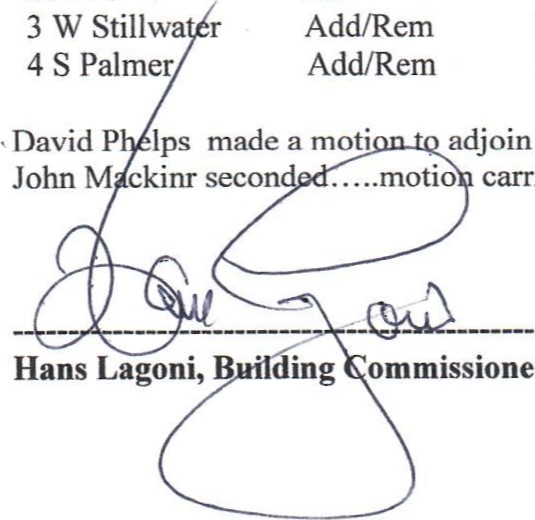 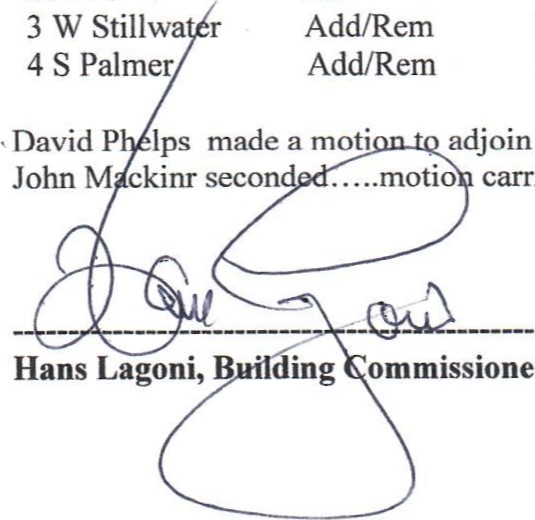 S Palmer	holdadjoin at 9:40amBeverly Shores Building and Site CommitteeMeeting MinutesJuly 1, 2017The meeting was called to order at 8:30am at the Community BuildingRoll Call: Present	Hans Lagoni, John Mackin, David Phelps, David WagnerNot Present. .... Ray SzarmachCouncil Rep.....Brian O'NealThe Minutes of the March 11, 2017 meeting were approved. 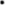 105 S Januth Site Plan Application-—-EvansBlock 78 Lots 24-25The property owner, Mr Evans, presented his site plan showing his proposed location for a wood shop shed. He stated that he selected the location in an effort to remove as few trees as possible and to place it out of the view from their home living space.The Building Commissioner stated that the shed, as shown, falls well within the 15 foot side yard setback, and therefore could not be approved.A few other locations were discussed. with one site, closer to the street, that met Mr. Evans' requirements. He stated that he will revise his drawing and submit it at the August meeting, along with drawings of the shed itself.3 Broadway / Route 12 Site Plan Preliminary Review...SWC GroupMr. Jim Lyons, developer for the project, presented site plan drawings for theCommittee's review and comments.Major issues discussed were:Alley...need to receive approval from the Town Council to 'open" the alley. The Committee felt that the alley will need to be made available for future use by the four lots to the west of this site. The retaining wall shown across it at the west end will need to be removed. Following the meeting, the Building Commissioner met with the Town Marshal who wants the alley to be installed to the west end of the site making it available for future extension to the west lots.Front Yard Set Back.. ...Section 155.112 (C) calls for a 30' front yard.After the meeting, the Building Commissioner reviewed the Zoning Ordinance 'definitions and under "Lot Line, Front", it states,"Any lot line which is a street line except in the case of a corner lot, the front line is the longer of the 2 intersecting lines." Based upin this, Route 12 will be considered as the front. The structure is shown as 30'-1 1/2" from this line and is in compliance..Parking Requirement .the drawing shows twenty- five spaces, including two handicapped stalls. The Ordinance requires one space for every 200 sf and one space for each staff on duty. This extends out to eighteen plus four or twenty —two spaces. The two ADA spaces meet the ordinance requirements.Parking Adjacent to Broadway.. ..the drawing shows five spaces coming perpendicular off of Broadway which would require them to back out into traffic.The Building Commissioner reviewed this with the Town Marshal after the meeting and she feels this is an unsafe condition and should not be allowed. An alternate plan needs to be submitted for review, including the possibility of reducing the number of spaces to the required twenty- two as well as diagonal parking.Existing Trees... . . . drawing 2 of 10 identifies the existing trees within the property lines but does not show those in the alley or in the area to the north and east of the site. A drawing indicating what trees will be removed, due to construction, will be required. Efforts should be made to save as many trees as possible.Landscaping Plan. ..a landscaping plan will be required in the final application submittal. See section 155.09 (F).Street Address.. . . . ...the Town Clerk issues the official street address. This is generally the street from which you enter the site. In this case, it is Broadway.An Ordinance requirement that was not discussed during the meeting.Landscaping Strip 155.09 (L) calls for a six foot wide landscaping strip located between the parking lot and the property line. Currently, this is not shown.There was a discussion pertaining to the four entry ways into the building but no decision was made. The screened in porch area will count as occupied space.The applicant was informed that the next meeting of the BuildingCommittee will be on August 5, 201721 W Stillwater Fence Ordinance Violation. ...HoodA fence permit (07-04) was issued to Debbie Hood in March for a six foot high. 4" wood picket fence. The permit application included a sketch showing an open space between the pickets equal to the width of the picket. This was in compliance with the Ordinance which requires that no more than fifty percent of the fence shall be opaque.Shortly after True Line Fence completed the installation, in conformance with the permit application, the owner installed another layer of wood pickets on the interior side of the fence. This closed off the fence making it almost 100% opaque.A letter was sent to Mr & Mrs Hood on June 18 informing them of the nonconpliance issueProjects in Construction PhaseDavid Wagner made a motion to adjoin at 10: 15am John Mackin seconded.. ...motion carriedHans Lagoni, Building Commissioner              Beverly Shores Building and Site Committee                                     Meeting Minutes                                                     August 5, 2017The meeting was called to order at 8:30am at the Community BuildingRoll Call: Present………. Hans Lagoni, John Mackin, David Phelps,                                              David Wagner, Ray Szarmach                   Council Rep…..Brian O’Neal    The Minutes of the July 1, 2017 meeting were approved. ..105 S.  Januth      Site Plan Application----Evans                                                                                                                           Block 78   Lots 24-25                  The property owner, Mr Evans, presented his revised site plan showing the proposed location for a wood shop shed. He stated that he selected the location in an effort to remove as few trees as possible and to place it out of the view from their home living space.                  After some discussion, the Building Committee found the application in compliance with the Zoning Ordinance.                    David Phelps moved to approve the application and David Wagner seconded. The Committee voted to approve.         3     1 Dunes Highway    Site Plan Preliminary Review Cont.…SWC Group                   Mr. Michael Ganz, developer for the project, presented a revised site plan drawing for the Committee’s review and comments.     The Town Clerk  has identified the official street address for this project as 1 W Dunes Highway                                                                                                                                                  The items discussed at the July meeting have been complied with except for the parking shown adjacent to Broadway. This has been changed from straight in to diagonal, as well as moved farther away from the street, both requested by the Marshal. However, Section 155.09 (L) calls for a six foot wide landscaping strip to be located between the parking lot and the property line. The five parking spots shown are located within the street right-of-way which makes them non-compliant.                The Building Commissioner stated he will prepare a Citation of Rejection which will allow the applicant to proceed to the BZA for a variance of this requirement. 119 Wells              Transfer of Property….Wolfe        Mr Douglas Wolfe presented site plan drawings showing his one lot as well as the two adjacent lots. His lot is undersized both in street frontage as well as total area. His plan is to purchase a strip of land from both adjacent owners in order to bring his lot up to standards.        The problem is that his proposed purchases do not comply with Section 155.152 (F) which requires that no piece of land should have a dimension of less than 35 feet in length.          The Building Commissioner will prepare a Citation of Rejection letter which will allow the applicant to go before the BZA for a variance to this requirement.         .        Pleasant Ave    Block 87 Lot 1    Preliminary Site Review                   The architect, Mr      , presented a set of his preliminary drawings for a proposed residence with a footprint of approximately 24’ x 34’.             The site contains areas of steep slope dunes so all of the Steep Slope Ordinance requirements will have to be complied with.              He requested permission to do a minor site clearing where the driveway and footprint of the building will be.  The only trees to be removed are three dead ones.  The Committee agreed to the request.              Since this was a preliminary request, no action was taken by the Committee.  The applicant stated that they would return in about two or three months.21 W Stillwater     Fence Ordinance Violation….Hood                   A fence permit (07-04) was issued to Debbie Hood in March for a six foot high. 4” wood picket fence. The fence was originally installed in full compliance with the permit application; however,  the owner then installed another layer of wood pickets on the interior side of the fence. This closed off the fence making it almost 100% opaque.                  A letter was sent to Mr & Mrs Hood on June 18 informing them of the nonconpliance issue and they have not responded.                The issue has been turned over to the town’s attorney.                                                                        Projects in Construction Phase              4 Beach                   New Const.            Occupancy Granted              121 E Lake Front      Rem/Site Work    Occupancy Granted                4 E Fairwater             Add / Rem            Occupancy Granted              821 E Lake Front       Int Rem                98%  10  Oval                     Shed Rem             55%  214 Davis                   Rem                      75%  4 S Palmer                  Add/Rem              75%  23 S Shore                  Int Rem                 25%                3 W Stillwater             Add/Rem              15%  111 W Stillwater          Rem.                      5%                8 E Greatwater              Deck / Int Rem     30%                            103 W Ripplewater      Int Rem                  0%  15 W Marne                  Garage                   0%  214 Idler                       Shed/Deck              0%David Wagner made a motion to adjoin at 10:15amJohn Mackin seconded…..motion carried            Hans Lagoni, Building CommissionerBeverly Shores Building and Site CommitteeMeeting MinutesSeptember 16, 2017The meeting was called to order at 8:30am at the Community BuildingRoll Call: Present	Hans Lagoni, John Mackin, David Wagner Not Present. .... David Phelps, Ray Szarmach Council Rep.....Brian O'Neal1. 	The Minutes of the August 5, 2017 meeting were approved. 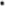 2.	821 E Lake Front Site & Building Application. ...TaylorThe property owner, Mr. Taylor, presented his drawings for a two story garage adjacent to his home. The site is within a steep slope dune so all of the additional steep slope requirements will need to be complied with.After review of the structural drawings, it was seen that they are incomplete and will need to be resubmitted. In addition, the site plan needs to show what trees are scheduled to be removed.It was not clear if the two lots have been joined into one building parcel so this needs to be clarified.The installation of the piers and lagging are critical to the stability of the dune so the Committee requested a written narrative from the installing contractor. In addition, his presence at the next Building meeting is requested so he may respond to any questions the Committee may ask.3	413 E Lake Front Site & Building Application...Sally BagnellSally Bagnell and Scott Viek, representing the property owner GeorgeBagnell, presented drawings for an inclined elevator to be installed adjacent to the house.After some discussion, it was noted that the structure falls within the 15 foot side yard setback which is a violation of the Zoning Ordinance. In addition, it projects into the street right-of-way which would require approval from the town councilScott Vlick presented a copy of an Application for Request for Reasonable Accommodation since one of the residents has a disability limiting mobility.The Building Commissioner will review the document with the town's attorney.4.	106 Neptune	Building Without a Permit. ...Rychlik Mike Rychlik came before the Committee following a 'stop work' order that was issued to him for starting construction without a permit.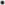 Following a discussion on the issue, David Wagner moved that in accordance with Section 155.059 (H), a fine of $500 is to be assessed against Mr. Rychlik in addition to a $50 fine which is double the amount of his application fee.John Mackin seconded the motion and it passed unanimously.The Committee then reviewed the drawings of his project and found them to be in compliance with the Zoning Ordinance. John Mackin moved that the application be approved, consisting of six pages of drawings, and David Wagner seconded.The motion was approved unanimously5.	6 S Palmer	Site & Building Application.. ...JacksonEvelyn Jackson presented her drawings for a raised deck that will be attached to her house.The Committee found the project to be in compliance with the Zoning Ordinance but requested additional structural information that will be reviewed at the next meeting of the Committee.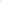 6.	21 W Stillwater 	Fence Ordinance Violation. ...HoodA Notice of Violation letter, dated September 7, 2017, was sent to Mr. and Mrs. Hood dealing with their non-compliant fence installation (permit Bl 7-04). The issue has been turned over to the town attorney.215 Davis	Occupancy Permit..... Wehner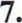 The Building Commissioner reported that he conducted a final inspection on September 15, 2017 in order to issue a Certificate of Occupancy for the new, two bedroom residence.The approved drawings showed a covered porch; however, it was constructed as a screened porch. In addition, the agreement was that the new construction would follow the footprint of the original structure. Since a screened porch is considered as a room with its floor area counting as occupied space, it will increase the footprint of the structure.The Building Commissioner informed the owner that a Certificate of Occupancy could not be issued unless the screening was removed.Mr. Tom Wehner, the property owner, asked for this requirement to be waived since there would be a cost involved in removing the screening and he was sure that he'll receive approval for it in the near future.The Building Commissioner stated that a permit could not be issued with zoning violations and Mr.Wehner would have to go to the BZA to obtain a variance.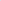 Mr. Wehner stated he would remove the screening,8.	Projects in Construction PhaseDavid Wagner made a motion to adjoin at 9;30amJohn Mackin seconded... ..motion carriedHans Lagoni, Building CommissionerBuilding Site CommitteeOctober 2017 Meeting SummaryHans Lagoni, Building Commissioner12 Atwater Building Permit ApplicationA building permit application for a detached, one car garage was reviewed and found to be in compliance with the Zoning Ordinance. The Committee approved the application.413 E Lake Front Site and Building ApplicationSally Bagnall and Scott Vliek, representing George Bagnall, returned to discuss an inclined elevator to be installed adjacent to George Bagnall's house.The Committee noted that the inclined elevator falls within the 15' side yard setback area as well as projecting into the town right-of-way on Lake Front Drive. Because of this, the Committee voted to deny the building permit and informed the applicant that they will need to go before the BZA to request a variance of the setback requirement.An "Application for Request for Reasonable Accommodation", due to one of the residents having a disability, limiting mobility, was presented at the last meeting. This was turned over to the town's attorney who stated that the property owner should present it to the BZA when they make their application for a variance. The Committee decided to hold off on a recommendation to the Town Council about construction within the town right-of-way until after the BZA has voted on the variance request.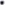 21 W Stillwater 	Non-Compliant Fence InstallationThe Building Commissioner stated that this issue is being handled by the Town Council.6 S Palmer	Building Permit Application for Raised DeckEvelyn Jackson, property owner, was present to discuss drawings for a raised deck that will be attached to her house.The Committee found the project to be in compliance with the basic regulations of the Zoning Ordinance and approved the application.Discussion on Steep Slope OrdinanceMark Weber, Paul and Susan Zucker requested a general discussion on theSteep Slope Ordinance. A number of items were talked about looking to see how the Ordinance can be made clearer so that everyone reading it comes to the same conclusion as to what is required. The Committee will spend more time on the issue at the next meeting.Ongoing Construction ProjectsThere are currently twelve approved remodeling/addition projects under construction.Beverly Shores Building and Site CommitteeMeeting MinutesNovember 11, 2017The meeting was called to order at 8:30am at the Administration BuildingRoll Call: Present	Hans Lagoni, John Mackin,David Wagner, Ray SzarmachNot Present... David PhelpsCouncil Rep.. ...Brian O'Neal	1.	The Minutes of the October 9, 2017 meeting were approved. 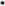 	2.	821 East Lake Front	Site Application for Garage...Bill TaylorMr Taylor presented some technical data that the committee had requested at a previous meeting pertaining to the installation of his proposed concrete retaining wall that will be built into a steep slope dune.The Committee found the data acceptable and requested that the installing contractor be present at the next meeting to detail exactly how he will do the work.The Committee should be able to vote on the application following the presentation.	3	49 Oval Site & Building Application...O'ConnerBlock 86 Lots 1 & 2Mr and Mrs O'Conner presented preliminary drawings for their proposed three bedroom, two story house. The Committee agreed that the street frontage, as well as the area of the site, are in compliance with the zoning ordinance. In addition, the structure was in general compliance with the bulk regulations.. .area and height of house, yard setbacks.However, the site contains dunes with steep slopes and the structure falls within ten feet of them which will require compliance with the Zoning Ordinance steep slope requirements. The applicant stated that they understand the special requirements and are in the process of obtaining a geotechnical engineer to review the project.	4. 	Discussion on the Steep Slope Ordinance.The Committee continued its discussion, started at the last meeting, on the Steep Slope Ordinance requirements. This Ordinance, passed in 2011, consists of a number of requirements that are spread throughout Section 155.John Mackin has looked into the issue and prepared an outline for applicants to follow if their site contains steep slope dunes and they want to build within ten feet of them. Copies were sent to the members of the Committee.The Building Commissioner will further review the issue and report back at the next meeting.	5.	Discussion on the Word "Assigns"At the Building Commissioner's request, the town's attorney issued his opinion on the definition of "assigns". This issue has been raised pertaining to Section155.008(A) which deals with the 'Grandfather" clause regarding zoning parcels between 15,000 and 20,000 square feet.The word "assigns: includes any purchaser of the property from 12-19-83, when the ordinance was passed, into perpetuity.	6.	Projects in Construction PhaseDavid Wagner made a motion to adjoin at 10:30 am John Mackin seconded.. ...motion carriedHans Lagoni, Building Commissioner5.	Discussion on the Word "Assigns"At the Building Commissioner's request, the town's attorney issued his opinion on the definition of "assigns". This issue has been raised pertaining to Section155.008(A) which deals with the 'Grandfather" clause regarding zoning parcels between 15,000 and 20,000 square feet.The word "assigns: includes any purchaser of the property from 12-19-83, when the ordinance was passed, into perpetuity.6.	Projects in Construction PhaseDavid Wagner made a motion to adjoin at 10:30 am John Mackin seconded.. ...motion carriedHans Lagoni, Building Commissioner4 BeachNew Const.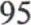 815 AlyceNew Const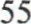 121 E Lake FrontRem/Site Work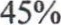 601 E Lake FrontDeck95%821 E Lake FrontInt Rem4 E FairwaterAdd / Rem80%102 WellsShed970/01 OvalRem2 OvalAdd / Rem95%5 DrexwoodAddition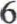 107 NeptuneGarage807 AlyceRem.214 DavisRemhold4 BeachNew Const.990/0815 AlyceNew ConstOccupancy Granted121 E Lake FrontRem/Site Work85%601 E Lake FrontDeck95%821 E Lake FrontInt Rem98%4 E FairwaterAdd / Rem95%10 OvalShed Rem35%5 DrexwoodScreened Porch95%214 DavisRem4 S PalmerAdd/Rem75%23 S ShoreInt Rem25%3 W StillwaterAdd/Rem15%1 1 1 W StillwaterRem.0%103 W Ripplewater Int Rem103 W Ripplewater Int Rem00/015 W Marne	Garage15 W Marne	Garage0%821 E Lake FrontInt RemInt Rem4 S PalmerAdd/RemAdd/Rem85%85%23 S ShoreInt RemInt Rem3 W StillwaterAdd/RemAdd/Rem15 W MarneGarageGarage1 1 1 W StillwaterInt Rem.Int Rem.5%5%103 W RipplewaterInt RemInt Rem214 Idler214 Idler214 IdlerShed/DeckShed/Deck0%0%105 Januth105 Januth105 JanuthShedShed0%0%120 Montana120 Montana120 MontanaNew Const.New Const.00/000/0120 S MontanaNew Const10%311 E Lake FrontOpen deck95%821 E Lake FrontInt Rem98%3 W 	FrontPool / Ret Wall50%106 NeptuneRem3 W StillwaterAdd/Rem22 E StillwaterRem / Deck95%15 W MarneGarage100%16 W MarneDeck111 W StillwaterInt Rem.103 W RipplewaterInt Rem105 JanuthShedNS113 OxfordShedNS6 PalmerRaised DeckNS6 E AtwaterGarageNS120 S MontanaNew Const100/0311 E Lake FrontOpen deck95%821 E Lake FrontInt Rem3 W Lake FrontPool / Ret Wall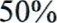 106 NeptuneRem3 W StillwaterAdd/Rem22 E StillwaterRem / Deck95%15 W MarneGarage100%16 W MameDeck1 1 1 W StillwaterInt Rem.103 W RipplewaterInt Rem20%105 JanuthShedNS113 OxfordShedNS6 PalmerRaised DeckNS6 E AtwaterGarageNS